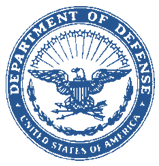 UNITED STATES MARINE CORPSMARINE CORPS AIR STATIONPOSTAL SERVICE CENTER BOX 8003CHERRY POINT, NORTH CAROLINA 28533-0003                                                                 SSIC                                                 	     XXX	     DD Mon YYMEMORANDUMFrom:  Billet, OrganizationTo:    Billet, OrganizationSubj:  NORMAL WORD ORDER WITH ALL LETTERS CAPITALIZED AND NO PUNCTUATION1.  When used within an activity, the letterhead memorandum provides more formality than a memorandum for the record, printed memorandum form, or the plain-paper memorandum.2.  A letterhead memorandum may be sent outside your activity if:    a.  Direct liaison is authorized,    b.  The matter is routine, and,     c.  The memo neither makes a commitment nor takes an official stand.3.  A full signature line is not required because the “From:” line identifies the signer.  Thus, the signature line appears as it would in standard letter format.             I. M. SIGNING